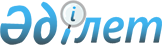 О признании утратившим силу постановления Ревизионной комиссии по Актюбинской области от 21 сентября 2016 года № 21 "Об утверждении Правил выдачи служебного удостоверения коммунального государственного учреждения "Ревизионная комиссия по Актюбинской области" и его описание"Постановление Ревизионной комиссии по Актюбинской области от 11 августа 2020 года № 8. Зарегистрировано Департаментом юстиции Актюбинской области 14 августа 2020 года № 7325
      В соответствии со статьей 27 Закона Республики Казахстан от 6 апреля 2016 года "О правовых актах", Ревизионная комиссия по Актюбинской области ПОСТАНОВЛЯЕТ:
      1. Признать утратившим силу постановление Ревизионной комиссии по Актюбинской области от 21 сентября 2016 года № 21 "Об утверждении Правил выдачи служебного удостоверения коммунального государственного учреждения "Ревизионная комиссия по Актюбинской области" и его описание" (зарегистрированное в Реестре государственной регистрации нормативных правовых актов № 5095, опубликованное 17 октября 2016 года в информационно-правовой системе нормативных правовых актов Республики Казахстан "Әділет").
      2. Настоящее постановление вводится в действие по истечении десяти календарных дней после дня его первого официального опубликования.
					© 2012. РГП на ПХВ «Институт законодательства и правовой информации Республики Казахстан» Министерства юстиции Республики Казахстан
				
      Председатель

      С. Еңсегенұлы
